December Church ChatInclement Weather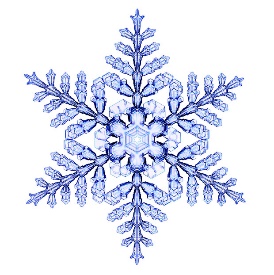 Prediction of what the weather will be on Sunday morning is almost impossible.  The worst prediction can pass us by and then another day we wake up to a foot of snow when 2” was predicted.  This does not help when trying to plan Sunday morning worship, meetings, and other scheduled activities. Here is the plan discussed by session.Saturday around 6:00 pm when the evening weather is broadcast, the pastor in conversation with Bryan Ruppel and Erik Johnson, elders representing Buildings and Grounds, will decide what to do for Sunday.  Guidance being any ice that will cause slippery roads and 3” or more of snow will be primary criteria for cancelling 10:30 worship at the church depending on the outlook for more accumulation.  The forecast can easily change overnight so what seemed OK on Saturday may mean canceling everything early Sunday morning.  With the location of our church on county roads that can blow shut right after the snowplow has come through, flexibility is the key.We will livestream worship as provisions are going to be made to pre-record worship in case weather prevents worship at the church.How will you know?  Emails will be sent out and the information posted on Facebook.  If you do not have access to either, then contact your deacon or another church member.  If in doubt, stay safe and stay home and catch the service on YouTube or Facebook. One look at your driveway should help you decide whether you want to venture out on the roads.  C:\Ginny\WLPC\Church Chat-PR\2020\inclement weather.docx\Dropbox\White Lick Presbyterian- Building & Grounds\inclement weather procedures.docx